DIPLOMADO EN TUTORIAS ACADEMICAS INTEGRALESMODULO 2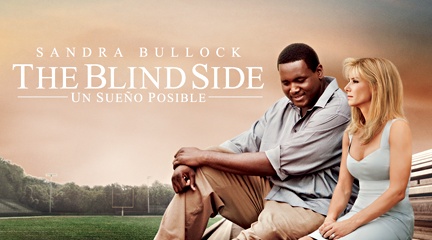 Maestra: Janeth Berenice Bañuelos VizcarraACTIVIDAD 2
Instrucciones: Verá la película "Un Sueño Posible" con Sandra Bullock; preste atención a todos los actores y sus respectivos roles dentro de la película. A partir de esa experiencia realizará una matriz comparativa, en donde recuperará los elementos que conforman el perfil del tutor, y los confrontará con las acciones y actitudes de los principales personajes que identificó en la película.FUENTES DOCUMENTALES:http://www.studygs.net/espanol/listening.htm LA ESCUCHA ACTIVAhttp://es.wikipedia.org/wiki/Asertividad COMUNICACION ASERTIVAhttp://www.habilidadesparalavida.net/es/comunicacion_asertiva.html COMUNICACION ASERTIVAhttp://mx.answers.yahoo.com/question/index?qid=20091003201623AAJmBN4 DIFERENCIA ENTRE COMUNICACIÓN ASERTIVA Y LA EMPATICA.http://www.studygs.net/espanol/listening.htm ESCUCHA ACTIVAhttp://www.elcantarodesicar.com/plazacantaro/autoestima.htm ESCALERA DE LA AUTOESTIMAhttp://html.rincondelvago.com/motivacion-del-alumno.html MOTIVACION EN EL ALUMNOhttp://como-estudiar.estudiantes.info/2008/03/cmo-motivar-un-alumno.html MOTIVACION EN EL AULA

CONCLUSION

En lo personal la película me encanto por diversas situaciones. Me gusto el desinterés por parte de la protagonista en ayudar a un ser humano necesitado de una manera incondicional, donde incluso lo hizo parte de su familia; al igual que a pesar de mostrar una fachada dura su interior habla del lindo ser que es, al proteger, apoyar, querer, ayudar, consolar, interesarse, etc etc, en alguien a quien no conocía.Algo que se me quedo muy presente de la película es cuando la protagonista esta con sus amigas en un café y ella menciona ser el chico quien cambia su vida y no ella la de el.Parte de mi profesión como psicóloga es precisamente uno de mis mayores motivantes, el conocer. El crecer, el aprender de otros, el ver que uno a veces hace un vaso de agua a comparación de otras situaciones en que viven otras  personas y el que “todos somos como somos por una razón. Y esa razón, es nuestra historia de vida”Las tutorías son para mi un acompañamiento sincero donde se debe ver el potencial de un futuro gran profesionista. Nosotros debemos tener la capacidad de ver en el alumno lo que los demás no ven a simple vista, y explotar ese potencial que tiene.No debemos ser solo técnicos en dar un proceso educativo de estudio y ya. Sino, dar un servicio “integral” donde el alumno se sienta pleno, se sienta bien consigo mismo, reconozca en el mismo de lo que es capaz, que explote no solo el interés en lo que hace, sino una pasión en todo aquello que puede llegar a ser y cambiar, gracias a su entrega a lo que el eligió estudiar.A pesar de que un Tutor no sea un padre, una madre, somos figuras de autoridad, influencia y acompañamiento; y en nuestras manos esta la posibilidad de guiar a alguien que en este momento a lo mejor es solo un estudiante, pero nunca se sabe si ese estudiante encuentra el sentido y el camino de lo que está haciendo para llegar a ser un excelente profesionista que pueda ofrecer algo nuevo, novedoso, o una solución que nadie había encontrado de algo antes. Y todo esto es viable, siempre y cuando tengamos la capacidad de creer en el otro, de ver mas allá de una apariencia y hacerle ver sus propias herramientas para explotar lo que es como persona y futuro profesional.No solo es una responsabilidad con una institución por cubrir requisitos, es un compromiso con uno mismo para trascender a través de nuestra juventud.LA COMUNICACIÓN CON EMPATIALA COMUNICACIÓN CON EMPATIALA COMUNICACIÓN CON EMPATIALA COMUNICACIÓN CON EMPATIALA COMUNICACIÓN CON EMPATIALA COMUNICACIÓN CON EMPATIALA COMUNICACIÓN CON EMPATIA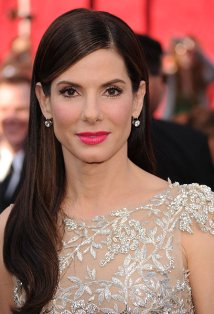 Mamá Adoptiva(Anne Tuohy)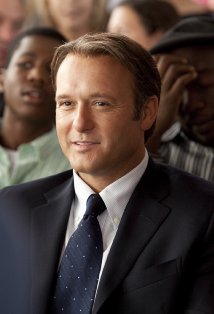 Papá Adoptivo(Sean Tuohy)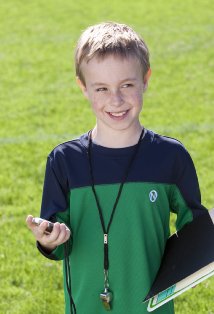 Hermano(S.J. Tuohy)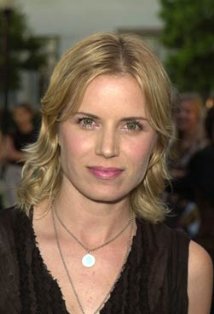 Maestra de Clase(Mrs. Boswell)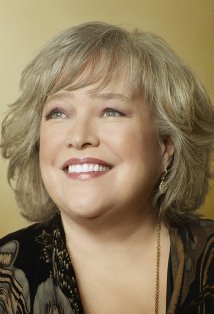 Maestra Particular(Miss Sue)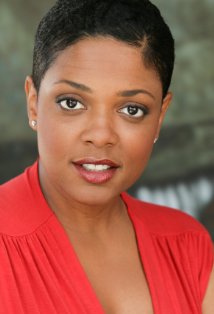 Trabajadora Social(Sharon Morris)Maestros de las diferentes asignaturasDemostración de interés en necesidadesApoyo emocionalReconocimiento de potencialReconocimiento de habilidadesRapportEscucha activaContratransferenciaComprensiónLlamarlo como le gusta.Demostración de interés en necesidadesApoyo emocionalRapportContratransferenciacomprensiónRapportEmpatiaSintoníaApoyo EmocionalAcompañamiento de procesoReconocimiento de potencialEscucha activaContratransferenciaDetección de necesidadesRapportEmpatiaReconocimiento de potencialAdaptación de programa educativo a necesidades del alumno.ComprensiónActividades extracurricularesEjercicios de estimulaciónApoyo EmocionalEscucha activaAdaptación de plan de estudiosAcompañamientoEmpatiaRapportNo hubo RapportNo hubo empatía inicialInterés en necesidades del alumnoInvestigación de antecedentes personalesAcompañamientoAdaptación de programa educativo acorde a necesidades del alumnoActividades extracurricularesEjercicios de estimulaciónLA COMUNICACIÓN ASERTIVALA COMUNICACIÓN ASERTIVALA COMUNICACIÓN ASERTIVALA COMUNICACIÓN ASERTIVALA COMUNICACIÓN ASERTIVALA COMUNICACIÓN ASERTIVALA COMUNICACIÓN ASERTIVAMamá Adoptiva(Anne Tuohy)Papá Adoptivo(Sean Tuohy)Hermano(S.J. Tuohy)Maestra de Clase(Mrs. Boswell)Maestra Particular(Miss Sue)Trabajadora Social(Sharon Morris)Maestros de las diferentes asignaturasExplicación acorde a nivel educativo del alumnoRespetoEscucharDejar expresar sentimientos y emocionesNo emitir juicioEstablecer prioridadesPermite que el otro opineNo juzgar o criticar sus erroresSolicitar información antes de opinar o juzgarDejar ser independienteEstimulación del éxitoDejar que el otro tome decisionesEstimulación para la superaciónExplicación acorde a nivel educativo del alumnoRespetoEscucharDejar expresar sentimientos y emocionesNo emitir juicioEstablecer prioridadesPermite que el otro opineNo juzgar ni criticar sus erroresSolicitar información antes de opinar o juzgarDejar ser independienteEstimulación del éxitoDejar que el otro tome sus propias decisionesEstimulación para la superación.Explicación acorde al nivel educativo del alumnoRespetoEscucharDejar expresar sentimientos y emocionesEstablecer prioridadesPermite que el otro opineDejar ser independienteEstimulación del éxitoDejar que el otro tome sus propias decisionesEstimulación para la superación.Explicación acorde al nivel educativo del alumnoRespetoEscucharDejar expresar sentimientos y emocionesPermite que el otro opineDejar ser independienteEstimulación para el éxitoEstimulación para la superación.Explicación acorde al nivel educativo del alumnoRespetoEscucharDejar expresar sentimientos y emocionesEstimulación para el éxitoEstimulación para la superación.No juzgar ni criticar sus errores.Solicitar información previa.No hubo comunicación asertiva ya que no se detuvo a comprender o escuchar empaticamente al alumno.Explicación acorde al nivel educativo del alumno.RespetoEscucharEstablecer prioridadesEstimulación del éxitoEstimulación para la superación.LA ESCUCHA ACTIVALA ESCUCHA ACTIVALA ESCUCHA ACTIVALA ESCUCHA ACTIVALA ESCUCHA ACTIVALA ESCUCHA ACTIVALA ESCUCHA ACTIVAMamá Adoptiva(Anne Tuohy)Papá Adoptivo(Sean Tuohy)Hermano(S.J. Tuohy)Maestra de Clase(Mrs. Boswell)Maestra Particular(Miss Sue)Trabajadora Social(Sharon Morris)Maestros de las diferentes asignaturasComprendió las necesidades del alumno prestando la debida atención ante situaciones simbólicas.Analizo sus estados de animo para obtener un criterio sobre la situación que vivía el alumnoEvitaba tener distractores como el manejar y mejor detenerse a dedicar calidad de tiempo al escuchar con atención.Al comprender el sentir del alumno al mostrarse como “vendido” ante una universidad, permitió expresar sus deseos y elegir sobre el camino a seguir que desea en su vida.Al mantener la neutralidad en el accidente donde el alumno choco y se expuso tanto la vida de el como del hijo de Anne Tuohy; Anne presto atención a su sentir y descubrió que el alumno posee la capacidad de “proteger” al observar su condición y el brazo donde mostraba había evitado la muerte de su hijo al detener la bolsa de aire del coche.Mostro seguimiento ante los deseos del alumno cuando quiere tener licencia de conducir.No es muy visible en la película la escucha activa por parte de el, se muestra mas este factor en la mamá que en el papá.Al explicarle al alumno las técnicas del futbol americano con frascos se detuvo a escuchar su explicación del alumno para corroborar haya entendido la lección.Al entrenar al alumno para ejercitarse y tener condición para el deporte le permitió expresar su estado interior.No se muestra tal cual escucha activa.Pero si un seguimiento de habilidades  y capacidades que hace ver se involucra un interés verdadero de apoyo al alumno.Se muestra que en sus sesiones escolares pregunta a el alumno su estado interiorPregunta sus intereses sobre la elección de la universidad, sin embargo interviene de una manera no empática y mas a la conveniencia de la familia para envolverlo y hacer entre a la universidad que la familia desea.No muestra escucha activa ya que no hay empatía y mas bien importa lo que ella quiere decir al primer encuentro con el.En el segundo encuentro con el alumno muestra mas disposición a escuchar su percepción sobre la situación y sus deseos sobre elección de la universidad..No se muestra mucho la escucha activa, pero si se muestra cuando el maestro corrobora la explicación que dio al alumno para ver si comprendió cierta tema.APOYO A LA AUTOESTIMA DEL ALUMNOAPOYO A LA AUTOESTIMA DEL ALUMNOAPOYO A LA AUTOESTIMA DEL ALUMNOAPOYO A LA AUTOESTIMA DEL ALUMNOAPOYO A LA AUTOESTIMA DEL ALUMNOAPOYO A LA AUTOESTIMA DEL ALUMNOAPOYO A LA AUTOESTIMA DEL ALUMNOMamá Adoptiva(Anne Tuohy)Papá Adoptivo(Sean Tuohy)Hermano(S.J. Tuohy)Maestra de Clase(Mrs. Boswell)Maestra Particular(Miss Sue)Trabajadora Social(Sharon Morris)Maestros de las diferentes asignaturasReconocimiento de habilidades deportivas.Acompañamiento en deseos y sueños del alumno.Mostrar preocupación por necesidades con detalles como la cena en la mesa, el pedir, gracias, comprarle ropa, brindarle donde dormir, etc.Palmadas, sonrisas, abrazo, etc.Reconocimiento como parte de la familia.No lo juzgaLo apoya educativamente.EmpatizaLe da ánimos en todo momento, incluso en el partido de futbol.Lo hace sentir protegido y cómodo.Le otorga la importancia que tiene como persona.Lo involucra en las actividades familiares.Llamarlo como le gusta ser nombrado.Lo trata como parte de la familiaLe ofrece apoyo en actividades educativas, escolares y deportivas.Le reconoce sus habilidades y capacidadesLo estimula a hacer las cosas.Lo orienta en encontrarle sentido a lo que hace.Lo llama como a el le gusta.RapportEmpatíaLe muestra confianza en el.Lo acompaña en toma de decisiones.Lo motivaLe reconoce capacidades y habilidades.Lo hace sentir parte de la familia.Adapta los procesos a sus necesidades y de manera en que le llame la atención al alumno.Se muestra como alguien a quien le interesa el alumno.Le interesa saber sobre el alumno.No lo juzga.Lo motivaLe interesa su potencial y lo reconoce.Busca apoyo de otros maestros para brindarle un apoyo integral.Muestra interés verdadero en el alumno.No lo juzgaReconoce intentos y avances.Lo motivaSe interesa en el y su estado interior.Bromea con el (acompañamiento)Lo anima a tomar decisiones (en este caso un tanto con intereses personales de la maestra)No presento actitudes donde el alumno haya subido su autoestima.AcompañamientoReconocimiento de logrosEstimulaciónAdaptación a necesidades del alumnoNo juzgar (por la mayoría de los maestros por excepción de uno al inicio)Tener apertura en ver habilidadesCOMPRENSION DE LA MOTIVACION DEL ALUMNOCOMPRENSION DE LA MOTIVACION DEL ALUMNOCOMPRENSION DE LA MOTIVACION DEL ALUMNOCOMPRENSION DE LA MOTIVACION DEL ALUMNOCOMPRENSION DE LA MOTIVACION DEL ALUMNOCOMPRENSION DE LA MOTIVACION DEL ALUMNOCOMPRENSION DE LA MOTIVACION DEL ALUMNOMamá Adoptiva(Anne Tuohy)Papá Adoptivo(Sean Tuohy)Hermano(S.J. Tuohy)Maestra de Clase(Mrs. Boswell)Maestra Particular(Miss Sue)Trabajadora Social(Sharon Morris)Maestros de las diferentes asignaturasEl primer paso que identifico para motivar fue sobre la satisfacción de las necesidades básicas en el alumno.El acompañamiento en los procesos educativos, de adaptación hacia el nuevo estilo de vida, el deportivo.La estimulación constante de interés en el.El adaptarse a sus necesidades educativas y reconocerlo en sus pequeños o grandes logros.El hacerlo sentir importante.El sentirse comprendidoEl ver lo que nadie vio en el.El darle seguimiento a sus deseos y sueños. Aceptándola sin juzgarloReconociéndole sus capacidades y habilidades.AcompañándoloAnimándolo en casa nueva experiencia o reto.Estimulando su potencial.Adaptándose a su nivelNo juzgándoloExplicándole las cosas de una manera en que el alumno la comprenda y reconocerle su capacidad de aprendizajeAcompañándolo en toma de decisionesAlentándoloCompartiendo intereses en común. No juzgándoloNo etiquetándoleComprendiéndoloIdentificando sus necesidades para apoyarloPreocupándose por elReconociendo sus habilidades y capacidadesMoviendo a otros para apoyarloAdaptando estrategias de aprendizaje ante sus necesidades educativas.Haciéndole ver su potencialHaciéndole ver sus logrosAcompañándolo en los diferentes procesosSiendo empáticaPreocupándose por su persona aparte de la cuestión escolar.No mostro gran motivación hacia el alumno, aunque su interés en lo justo para el alumno es parte de la motivación. Solo que no hubo un rapport, empatía inicial, así como una escucha activa.Adaptándose a sus necesidades educativas.ApoyándoloAcompañándoloReconociéndole los logros.AUTODIAGNOSTICOAUTODIAGNOSTICOACCIONES PARA AREA DE OPORTUNIDADFORTALEZASCapacidad de empatíaEstablecimiento de RapportEscucha ActivaComunicación AsertivaVerdadero interés en el otroBúsqueda de ActualizaciónCapacidad de AnálisisAcompañamientoIdentificación de necesidades educativas.CompromisoDeseo de superaciónReconocimiento de potencialNo tener prejuiciosNo juzgarNo etiquetarComprensiónAREAS DE OPORTUNIDADActualización de Técnicas de estudioActualización de pruebas para identificación de necesidades educativasAdquisición de experiencia en intervención educativaEn los 3 aspectos tener iniciativa de investigación, acudir a cursos, diplomados, capacitaciones que proporcionen actualización de técnicas en Tutorías, platicar con mis compañeros Tutores para compartir experiencias y tips de intervención, buscar en internet documentos PDF de formatos para detección de necesidades educativas, asistir a la librería crisol para utilizar bibliografía sobre técnicas de estudio y su intervención.